Цель: Создать условия для формирования у детей интереса к познанию. Создать у детей радостное настроение. Развивать коммуникативные способности.Задачи:Развивать у детей внимание, память, речь.Продолжать работу над дикцией и совершенствованием интонационной выразительности речи. Поддерживать внимание и интерес к художественному слову.Развивать двигательно-активные виды деятельности, развивать координацию движений и мелкую моторику. Ход развлечения: Ведущий: Отгадайте - ка загадку:
Песен полон лес и крика,
Брызжет соком земляника,
Дети плещутся в реке,
Пляшут пчелки на цветке….
Как зовется время это?
Угадайте, дети…. (ЛЕТО)
      Дети: Лето

Ведущий:  Очень любят дети лето,
Летом много солнца, света.
Солнце, солнце, жарче грей!
Будет праздник веселей! - Хотите пойти в гости к солнышку? (да)- Ну что отправимся в путешествие!Игра «Маленькие ножки…»Маленькие ножки,
Шли по дорожке.
Топ - топ - топ - топ.
Шли по дорожке.
Топ - топ - топ - топ (ходьба за воспитателем).
Маленькие ножки,
Скакали по дорожке.
Скок - скок - скок - скок. 
Скакали по дорожке. 
Скок - скок - скок - скок (прыжки на месте на двух ногах).
Маленькие ножки, 
Бежали по дорожке. 
Топ - топ - топ - топ (бег за воспитателем).
Шли по дорожке, 
Топ - топ - топ - топ (ходьба за воспитателем).
Вот устали наши ножки (дети останавливаются и поглаживают свои ножки).- Ребята, а где же солнышко живет? (на небе)Игра: «Стоит на небе домик…»Ведущий: Но не выходит солнышко из своего домика, не хочет нас обогреть. Спит, наверное. Давайте его разбудим.Русская народная закличка «Солнышко»Солнышко-ведрышко! (Тянут поднятые руки вверх)
Выгляни в окошко! (Делают «окошко», правая и левая руки параллельно)
Красное, нарядись! («Фонарики»)
Ясное, покажись! (Тянут поднятые руки вверх)
 (На доске появляется изображение солнышка).Ведущий: Здравствуй, солнышко – колоколнышко.

Солнышко:  У меня, у солнца - сто забот:
Обогреть ваш огород,
Все цветочки распустить,
На веранде погостить,
После ливня, на бегу,
Сделать радугу-дугу.
И Наташке-хохотушке
На нос бросить конопушки.

Ведущий: 
Да, Солнышко, у тебя действительно много забот –
Ты весь мир обогреваешь и усталости не знаешь!- У наших ребят сегодня праздник, поиграй с нами! Ребята даже стихи тебе расскажут!Стихи……………..

Солнышко.  Утром солнышко встает:
Всех гулять оно зовет:
Собирайтесь, наряжайтесь,
Веселее улыбайтесь!- Если солнышко светит, то какая погода? (солнечная)- А настроение какое? (радостное)Упражнение «Утром солнышко встает»
(и.п. дети сидят на корточках)

Утром солнышко встает - медленно подниматься, поднимать руки вверх через стороны
Выше, выше,выше.
К ночи солнышко зайдет - медленно опускаться вниз, садясь на корточки
Ниже, ниже, ниже!
Хорошо,хорошо - хлопать в ладоши
Солнышко смеется.
А под солнышком всем 
Весело живется!
(звучит музыка - дети прыгают на месте)Солнышко: Ребята, а вы любите сказки? (да) - Ну тогда присаживайтесь на стульчики, будет вам сказка «Волк и козлята». Театр сказки «Волк и козлята»Солнышко:  А скажите мне, ребятки,
- Кто из вас день начинает с зарядки?Ведущий:  Наши ребятки начинают день с зарядки.
Мы сейчас тебе расскажем и движеньями покажем.Танец-зарядка «Солнышко лучистое…»Ведущая: 
Бывает у солнышка день выходной,
На улице дождик идет проливной.
Мы гулять не пойдем –
Лучше песенку споем!Пальчиковая игра «Дождь»Дождь, дождь, веселей!       дети идут, «грозят» пальчикамиНаших деточек полей!Поливай макушки,             постукивают пальчиками по головеНосики                             показывают свой носик пальчикомИ ушки.                             показывают свои ушкиПусть растут ребята,          присаживаются и постепенно                                      поднимаются – «растут»Как грибы опята!             хлопают в ладошиВедущая: Ой, ребята, кажется, дождик начинается.- Когда идет дождь, какая погода? (дождливая)
Игра «Солнышко и дождик» Дети под музыку гуляют (светит солнышко), музыка заканчивается, бегут под зонтик к ведущему.Солнышко: Очень весело мне было с вами, порадовали вы меня, мне так с вами неохота расставаться, но пора возвращаться домой на небо, у меня еще столько дел…
       Ведущий: Спасибо тебе, солнышко, что поиграло с нами. С тобой очень хорошо, тепло, весело. Выглядывай чаще в свое окошечко, согревая нас своим теплом.
Ведущий:
Зачем, под вечер, солнышко
Торопится сбежать?
Наверное, у солнышка
Желанье полежать?
Наверное, у солнышка
Есть мягкая кровать?
Наверное, там солнышку
Ужасно мягко спать!
Быть может, просто солнышко
Нам устает светить
И очень нужно солнышку
Себя подзарядить?
Спокойной ночи, солнышко!
Мы можем подождать,
А завтра с первым лучиком
Ты к нам придешь опять! 

Ведущая: Милое «Солнышко»,
Ярче нам свети!
Нам с тобою, «Солнышко»,
Вместе по пути.

Солнышко: У меня для вас сюрприз: закройте все глаза…открывайте – конфеты. Я отдаю вам их в группу. - До свидания, друзья!

Ведущий: до свидания, Солнышко!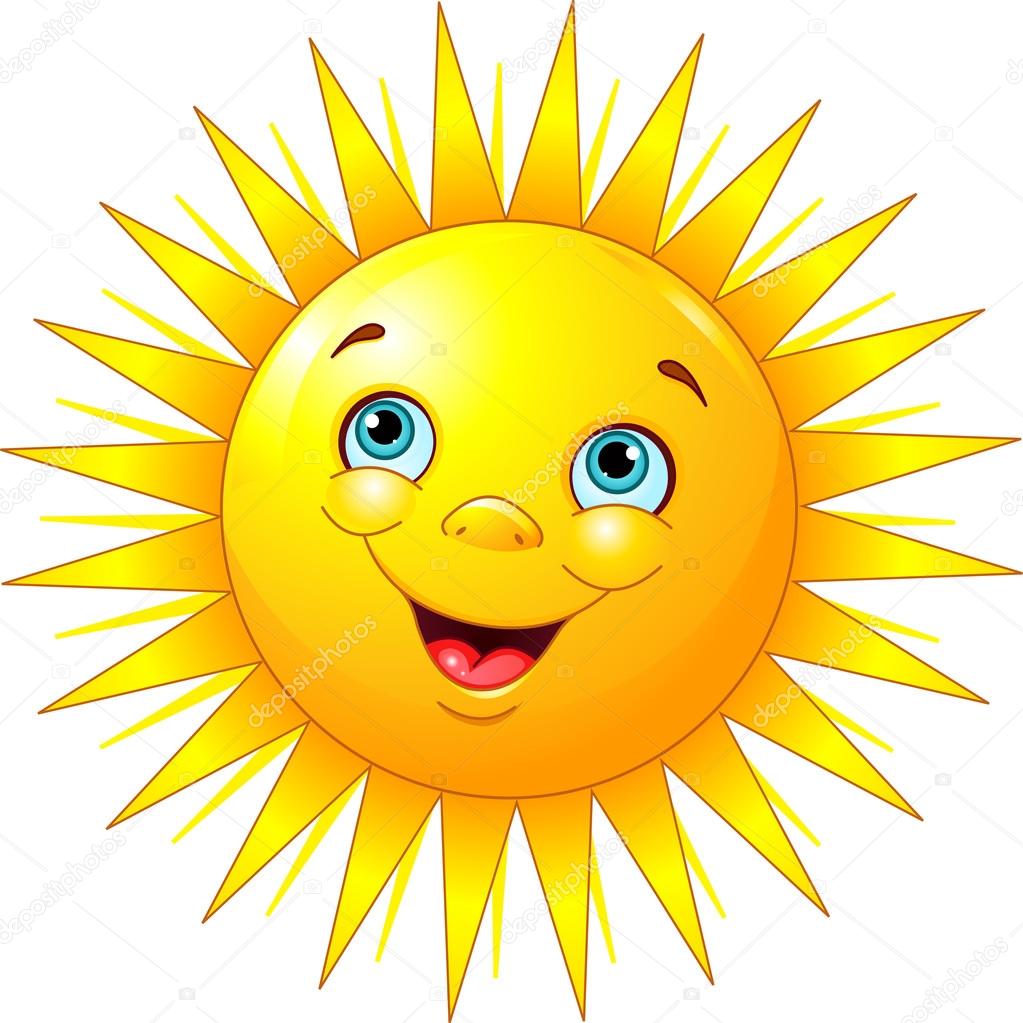 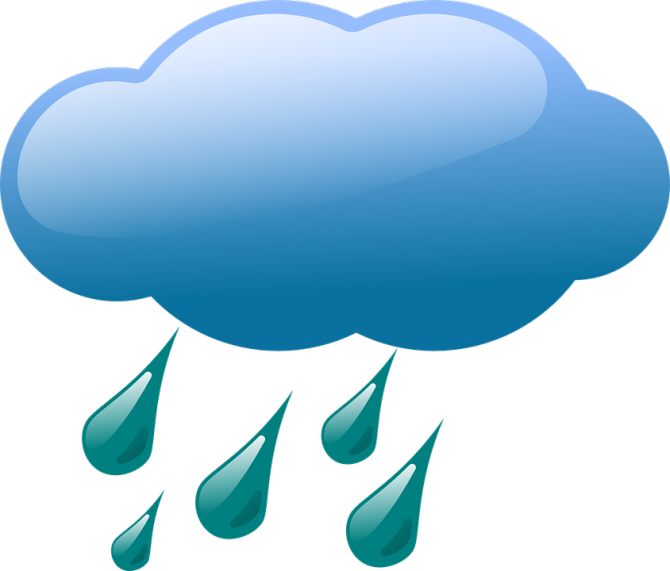 Летнее развлечение для детейвторой младшей группы (дети 3-4 года)	«В гости к солнышку»»	